Low Vision Clinic Referral 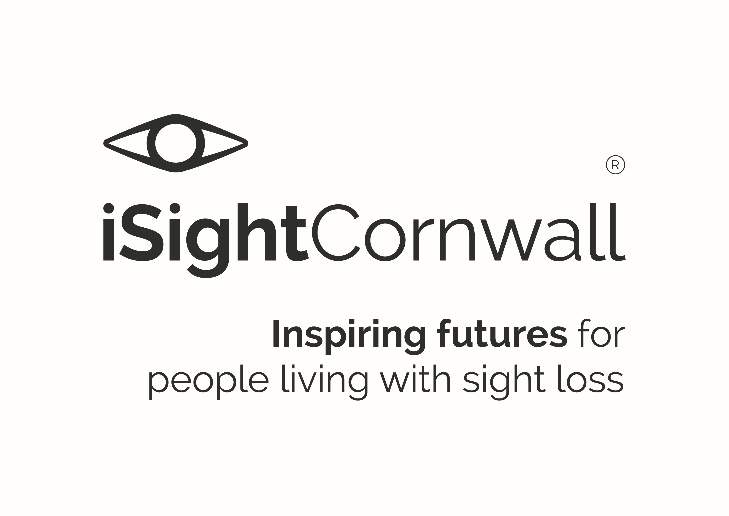 Fields marked with an asterisk (*) are required.Please email to lowvision@isightcornwall.org.ukReferral Type:Referral Type:Routine (low risk)Urgent (moderate risk)Emergency (critical risk)Client detailsClient detailsClient detailsClient detailsClient detailsClient detailsClient detailsClient detailsClient detailsClient detailsClient detailsClient detailsClient detailsClient detailsClient detailsClient detailsClient detailsClient detailsClient detailsClient detailsClient detailsClient detailsClient detailsClient detailsClient detailsClient detailsClient detailsClient detailsClient detailsClient detailsClient detailsClient detailsClient detailsClient detailsClient detailsClient detailsClient detailsClient detailsClient detailsClient detailsClient detailsClient detailsClient detailsClient detailsClient detailsTitle*Title*Title*Title*GenderGenderGenderGenderGenderGenderGenderGenderFemaleFemaleFemaleFemaleFemaleFemaleFemaleFemaleMaleMaleMaleMaleMaleSurname*Surname*Surname*Surname*Forename(s)*Forename(s)*Forename(s)*Forename(s)*Forename(s)*Forename(s)*Forename(s)*Forename(s)*Forename(s)*Forename(s)*Forename(s)*Address* 
(incl. postcode)Address* 
(incl. postcode)Address* 
(incl. postcode)Address* 
(incl. postcode)Living situationLiving situationLiving situationLiving situationLiving situationLiving situationLiving situationLiving situationLiving situationLiving situationLiving situationLiving situationLiving situationLiving situationLiving situationLiving situationLiving situationLiving situationLiving situationLiving situationLiving situationLiving situationLiving situationLiving situationAddress* 
(incl. postcode)Address* 
(incl. postcode)Address* 
(incl. postcode)Address* 
(incl. postcode)☐☐☐AloneAloneAloneAloneAloneAloneAloneAloneAloneAloneAloneAloneAloneAlone☐☐Residential careResidential careResidential careResidential careResidential careAddress* 
(incl. postcode)Address* 
(incl. postcode)Address* 
(incl. postcode)Address* 
(incl. postcode)☐☐☐Partner/spousePartner/spousePartner/spousePartner/spousePartner/spousePartner/spousePartner/spousePartner/spousePartner/spousePartner/spousePartner/spousePartner/spousePartner/spousePartner/spouse☐☐Sheltered accomm.Sheltered accomm.Sheltered accomm.Sheltered accomm.Sheltered accomm.Address* 
(incl. postcode)Address* 
(incl. postcode)Address* 
(incl. postcode)Address* 
(incl. postcode)Postcode:Postcode:Postcode:Postcode:Postcode:Postcode:Postcode:Postcode:Postcode:Postcode:Postcode:Postcode:Postcode:Postcode:Postcode:Postcode:Postcode:☐☐☐With other relativeWith other relativeWith other relativeWith other relativeWith other relativeWith other relativeWith other relativeWith other relativeWith other relativeWith other relativeWith other relativeWith other relativeWith other relativeWith other relative☐☐Not knownNot knownNot knownNot knownNot knownContact No.*Contact No.*Contact No.*Contact No.*Home:Home:Mobile:Mobile:Mobile:Mobile:Mobile:Mobile:Mobile:Date of Birth*Date of Birth*Date of Birth*Date of Birth*NHS NumberNHS NumberNHS NumberNHS NumberNHS NumberNHS NumberNHS NumberNHS NumberNHS NumberNHS NumberNHS NumberNHS NumberNHS NumberNHS NumberOcular historyOcular historyOcular historyOcular historyOcular historyOcular historyOcular historyOcular historyOcular historyOcular historyOcular historyOcular historyOcular historyOcular historyOcular historyOcular historyOcular historyOcular historyOcular historyOcular historyOcular historyOcular historyOcular historyOcular historyOcular historyOcular historyOcular historyOcular historyOcular historyOcular historyOcular historyOcular historyOcular historyOcular historyOcular historyOcular historyOcular historyOcular historyOcular historyOcular historyOcular historyOcular historyOcular historyOcular historyOcular historyRegistered*Registered*☐☐Severely sight impairedSeverely sight impairedSeverely sight impairedSeverely sight impairedSeverely sight impairedSeverely sight impairedSeverely sight impairedSeverely sight impairedSeverely sight impairedSeverely sight impairedSeverely sight impairedSeverely sight impaired☐☐Sight impairedSight impairedSight impairedSight impairedSight impairedSight impairedSight impairedSight impairedSight impairedSight impaired☐☐Not RegisteredNot RegisteredNot RegisteredNot RegisteredNot RegisteredNot RegisteredNot RegisteredNot RegisteredNot RegisteredNot RegisteredNot Registered☐☐Not knownNot knownSight loss condition*Other (please specify):Sight loss condition*Other (please specify):Sight loss condition*Other (please specify):Sight loss condition*Other (please specify):Sight loss condition*Other (please specify):Sight loss condition*Other (please specify):Sight loss condition*Other (please specify):Sight loss condition*Other (please specify):Sight loss condition*Other (please specify):RRLLLRRRRRLSight loss condition*Other (please specify):Sight loss condition*Other (please specify):Sight loss condition*Other (please specify):Sight loss condition*Other (please specify):Sight loss condition*Other (please specify):Sight loss condition*Other (please specify):Sight loss condition*Other (please specify):Sight loss condition*Other (please specify):Sight loss condition*Other (please specify):ARMD (dry)ARMD (dry)ARMD (dry)ARMD (dry)ARMD (dry)ARMD (dry)ARMD (dry)ARMD (dry)ARMD (dry)ARMD (dry)ARMD (dry)ARMD (dry)ARMD (dry)ARMD (dry)ARMD (dry)☐☐☐☐☐HemianopiaHemianopiaHemianopiaHemianopiaHemianopiaHemianopiaHemianopiaHemianopiaHemianopiaHemianopiaSight loss condition*Other (please specify):Sight loss condition*Other (please specify):Sight loss condition*Other (please specify):Sight loss condition*Other (please specify):Sight loss condition*Other (please specify):Sight loss condition*Other (please specify):Sight loss condition*Other (please specify):Sight loss condition*Other (please specify):Sight loss condition*Other (please specify):ARMD (wet)ARMD (wet)ARMD (wet)ARMD (wet)ARMD (wet)ARMD (wet)ARMD (wet)ARMD (wet)ARMD (wet)ARMD (wet)ARMD (wet)ARMD (wet)ARMD (wet)ARMD (wet)ARMD (wet)☐☐☐☐☐KeratoconusKeratoconusKeratoconusKeratoconusKeratoconusKeratoconusKeratoconusKeratoconusKeratoconusKeratoconusSight loss condition*Other (please specify):Sight loss condition*Other (please specify):Sight loss condition*Other (please specify):Sight loss condition*Other (please specify):Sight loss condition*Other (please specify):Sight loss condition*Other (please specify):Sight loss condition*Other (please specify):Sight loss condition*Other (please specify):Sight loss condition*Other (please specify):CataractsCataractsCataractsCataractsCataractsCataractsCataractsCataractsCataractsCataractsCataractsCataractsCataractsCataractsCataracts☐☐☐☐☐Myopic DegenerationMyopic DegenerationMyopic DegenerationMyopic DegenerationMyopic DegenerationMyopic DegenerationMyopic DegenerationMyopic DegenerationMyopic DegenerationMyopic DegenerationSight loss condition*Other (please specify):Sight loss condition*Other (please specify):Sight loss condition*Other (please specify):Sight loss condition*Other (please specify):Sight loss condition*Other (please specify):Sight loss condition*Other (please specify):Sight loss condition*Other (please specify):Sight loss condition*Other (please specify):Sight loss condition*Other (please specify):Charles BonnetCharles BonnetCharles BonnetCharles BonnetCharles BonnetCharles BonnetCharles BonnetCharles BonnetCharles BonnetCharles BonnetCharles BonnetCharles BonnetCharles BonnetCharles BonnetCharles Bonnet☐☐☐☐☐NystagmusNystagmusNystagmusNystagmusNystagmusNystagmusNystagmusNystagmusNystagmusNystagmusSight loss condition*Other (please specify):Sight loss condition*Other (please specify):Sight loss condition*Other (please specify):Sight loss condition*Other (please specify):Sight loss condition*Other (please specify):Sight loss condition*Other (please specify):Sight loss condition*Other (please specify):Sight loss condition*Other (please specify):Sight loss condition*Other (please specify):Diabetic RetinopathyDiabetic RetinopathyDiabetic RetinopathyDiabetic RetinopathyDiabetic RetinopathyDiabetic RetinopathyDiabetic RetinopathyDiabetic RetinopathyDiabetic RetinopathyDiabetic RetinopathyDiabetic RetinopathyDiabetic RetinopathyDiabetic RetinopathyDiabetic RetinopathyDiabetic Retinopathy☐☐☐☐☐Retinal DetachmentRetinal DetachmentRetinal DetachmentRetinal DetachmentRetinal DetachmentRetinal DetachmentRetinal DetachmentRetinal DetachmentRetinal DetachmentRetinal DetachmentSight loss condition*Other (please specify):Sight loss condition*Other (please specify):Sight loss condition*Other (please specify):Sight loss condition*Other (please specify):Sight loss condition*Other (please specify):Sight loss condition*Other (please specify):Sight loss condition*Other (please specify):Sight loss condition*Other (please specify):Sight loss condition*Other (please specify):GlaucomaGlaucomaGlaucomaGlaucomaGlaucomaGlaucomaGlaucomaGlaucomaGlaucomaGlaucomaGlaucomaGlaucomaGlaucomaGlaucomaGlaucoma☐☐☐☐☐Retinitis PigmentosaRetinitis PigmentosaRetinitis PigmentosaRetinitis PigmentosaRetinitis PigmentosaRetinitis PigmentosaRetinitis PigmentosaRetinitis PigmentosaRetinitis PigmentosaRetinitis PigmentosaDate of last eye examination*Date of last eye examination*Date of last eye examination*Date of last eye examination*Date of last eye examination*Date of last eye examination*Date of last eye examination*Date of last eye examination*Best Binocular VisionBest Binocular VisionBest Binocular VisionBest Binocular VisionBest Binocular VisionBest Binocular VisionBest Binocular VisionBest Binocular VisionBest Binocular VisionBest Binocular VisionBest Binocular VisionBest Binocular VisionBest Binocular VisionBest Binocular VisionBest Binocular VisionDistance Distance Distance Distance Distance Distance Distance Distance Distance NearNearVisual Acuities* (Current Vision or VA with spectacles)Visual Acuities* (Current Vision or VA with spectacles)Visual Acuities* (Current Vision or VA with spectacles)Visual Acuities* (Current Vision or VA with spectacles)Visual Acuities* (Current Vision or VA with spectacles)VAVAVASphSphSphSphSphSphSphCylCylCylCylCylAxisAxisAxisAxisAxisVAVAVAVAVAPrismPrismPrismPrismPrismBaseBaseBaseBaseBaseAddAddVAVisual Acuities* (Current Vision or VA with spectacles)Visual Acuities* (Current Vision or VA with spectacles)Visual Acuities* (Current Vision or VA with spectacles)Visual Acuities* (Current Vision or VA with spectacles)Visual Acuities* (Current Vision or VA with spectacles)REREVisual Acuities* (Current Vision or VA with spectacles)Visual Acuities* (Current Vision or VA with spectacles)Visual Acuities* (Current Vision or VA with spectacles)Visual Acuities* (Current Vision or VA with spectacles)Visual Acuities* (Current Vision or VA with spectacles)LELEOther relevant investigations and/or treatmentsOther relevant investigations and/or treatmentsOther relevant investigations and/or treatmentsOther relevant investigations and/or treatmentsOther relevant investigations and/or treatmentsOther relevant investigations and/or treatmentsOther relevant investigations and/or treatmentsOther relevant investigations and/or treatmentsOther relevant investigations and/or treatmentsGeneral healthGeneral healthGeneral healthGeneral healthGeneral healthGeneral healthGeneral healthGeneral healthGeneral healthGeneral healthGeneral healthGeneral healthGeneral healthGeneral healthGeneral healthGeneral healthGeneral healthGeneral healthGeneral healthGeneral healthGeneral healthGeneral healthGeneral healthGeneral healthGeneral healthGeneral healthGeneral healthGeneral healthGeneral healthGeneral healthGeneral healthGeneral healthGeneral healthGeneral healthGeneral healthGeneral healthGeneral healthGeneral healthGeneral healthGeneral healthGeneral healthGeneral healthGeneral healthGeneral healthGeneral healthGP Practice*GP Practice*GP Practice*GP Practice*GP Practice*General health and other disabilitiesGeneral health and other disabilitiesGeneral health and other disabilitiesGeneral health and other disabilitiesGeneral health and other disabilities Hearing impairment Hearing impairment Hearing impairment Hearing impairment Hearing impairment Hearing impairment Hearing impairment Hearing impairment Hearing impairmentReported difficulties* (tick all that apply)Reported difficulties* (tick all that apply)Reported difficulties* (tick all that apply)Reported difficulties* (tick all that apply)Reported difficulties* (tick all that apply)Reported difficulties* (tick all that apply)Reported difficulties* (tick all that apply)Reported difficulties* (tick all that apply)Reported difficulties* (tick all that apply)Reported difficulties* (tick all that apply)Reported difficulties* (tick all that apply)Reported difficulties* (tick all that apply)Reported difficulties* (tick all that apply)Reported difficulties* (tick all that apply)Reported difficulties* (tick all that apply)Reported difficulties* (tick all that apply)Reported difficulties* (tick all that apply)Reported difficulties* (tick all that apply)Reported difficulties* (tick all that apply)Reported difficulties* (tick all that apply)Reported difficulties* (tick all that apply)Reported difficulties* (tick all that apply)Reported difficulties* (tick all that apply)Reported difficulties* (tick all that apply)Reported difficulties* (tick all that apply)Reported difficulties* (tick all that apply)Reported difficulties* (tick all that apply)Reported difficulties* (tick all that apply)Reported difficulties* (tick all that apply)Reported difficulties* (tick all that apply)Reported difficulties* (tick all that apply)Reported difficulties* (tick all that apply)Reported difficulties* (tick all that apply)Reported difficulties* (tick all that apply)Reported difficulties* (tick all that apply)Reported difficulties* (tick all that apply)Reported difficulties* (tick all that apply)Reported difficulties* (tick all that apply)Reported difficulties* (tick all that apply)Reported difficulties* (tick all that apply)Reported difficulties* (tick all that apply)Reported difficulties* (tick all that apply)Reported difficulties* (tick all that apply)Reported difficulties* (tick all that apply)Reported difficulties* (tick all that apply)Reading Reading Reading Reading Reading Reading Reading Reading Reading Reading CookingCookingCookingCookingCookingCookingCookingCookingCookingCookingCookingCookingCookingCookingCookingCookingTelling timeTelling timeTelling timeTelling timeTelling timeTelling timeTelling timeTelling timeTelling timeTelling timeTelling timeWritingWritingWritingWritingWritingWritingWritingWritingWritingWritingTelevisionTelevisionTelevisionTelevisionTelevisionTelevisionTelevisionTelevisionTelevisionTelevisionTelevisionTelevisionTelevisionTelevisionTelevisionTelevisionGlareGlareGlareGlareGlareGlareGlareGlareGlareGlareGlareTaking medicationTaking medicationTaking medicationTaking medicationTaking medicationTaking medicationTaking medicationTaking medicationTaking medicationTaking medicationLandline telephoneLandline telephoneLandline telephoneLandline telephoneLandline telephoneLandline telephoneLandline telephoneLandline telephoneLandline telephoneLandline telephoneLandline telephoneLandline telephoneLandline telephoneLandline telephoneLandline telephoneLandline telephoneLightingLightingLightingLightingLightingLightingLightingLightingLightingLightingLightingShoppingShoppingShoppingShoppingShoppingShoppingShoppingShoppingShoppingShoppingCraftsCraftsCraftsCraftsCraftsCraftsCraftsCraftsCraftsCraftsCraftsCraftsCraftsCraftsCraftsCraftsUsing mobile or computerUsing mobile or computerUsing mobile or computerUsing mobile or computerUsing mobile or computerUsing mobile or computerUsing mobile or computerUsing mobile or computerUsing mobile or computerUsing mobile or computerUsing mobile or computerHelp most needed with Help most needed with Help most needed with Help most needed with Help most needed with Help most needed with Help most needed with Help most needed with Help most needed with 1.2.3.1.2.3.1.2.3.1.2.3.1.2.3.1.2.3.1.2.3.1.2.3.1.2.3.1.2.3.1.2.3.1.2.3.1.2.3.1.2.3.1.2.3.1.2.3.1.2.3.1.2.3.1.2.3.1.2.3.1.2.3.1.2.3.1.2.3.1.2.3.1.2.3.1.2.3.1.2.3.1.2.3.1.2.3.1.2.3.1.2.3.1.2.3.1.2.3.1.2.3.1.2.3.1.2.3.Preferred Low Vision Clinic(s)Preferred Low Vision Clinic(s)Preferred Low Vision Clinic(s)Preferred Low Vision Clinic(s)Preferred Low Vision Clinic(s)Preferred Low Vision Clinic(s)Preferred Low Vision Clinic(s)Preferred Low Vision Clinic(s)Preferred Low Vision Clinic(s)Preferred Low Vision Clinic(s)Preferred Low Vision Clinic(s)Preferred Low Vision Clinic(s)Preferred Low Vision Clinic(s)Preferred Low Vision Clinic(s)Preferred Low Vision Clinic(s)Preferred Low Vision Clinic(s)Preferred Low Vision Clinic(s)Preferred Low Vision Clinic(s)Preferred Low Vision Clinic(s)Preferred Low Vision Clinic(s)Preferred Low Vision Clinic(s)Preferred Low Vision Clinic(s)Preferred Low Vision Clinic(s)Preferred Low Vision Clinic(s)Preferred Low Vision Clinic(s)Preferred Low Vision Clinic(s)Preferred Low Vision Clinic(s)Preferred Low Vision Clinic(s)Preferred Low Vision Clinic(s)Preferred Low Vision Clinic(s)Preferred Low Vision Clinic(s)Preferred Low Vision Clinic(s)Preferred Low Vision Clinic(s)Preferred Low Vision Clinic(s)Preferred Low Vision Clinic(s)Preferred Low Vision Clinic(s)Preferred Low Vision Clinic(s)Preferred Low Vision Clinic(s)Preferred Low Vision Clinic(s)Preferred Low Vision Clinic(s)Preferred Low Vision Clinic(s)Preferred Low Vision Clinic(s)Preferred Low Vision Clinic(s)Preferred Low Vision Clinic(s)Preferred Low Vision Clinic(s)Wadebridge (once a month)Wadebridge (once a month)Wadebridge (once a month)Wadebridge (once a month)Wadebridge (once a month)Wadebridge (once a month)Wadebridge (once a month)Wadebridge (once a month)Wadebridge (once a month)Wadebridge (once a month)Penzance (once a month)Penzance (once a month)Penzance (once a month)Penzance (once a month)Penzance (once a month)Penzance (once a month)Penzance (once a month)Penzance (once a month)Penzance (once a month)Penzance (once a month)Penzance (once a month)Penzance (once a month)Penzance (once a month)Penzance (once a month)Penzance (once a month)Penzance (once a month)Penzance (once a month)Penzance (once a month)Penzance (once a month)Penzance (once a month)Penzance (once a month)Penzance (once a month)Penzance (once a month)Penzance (once a month)Penzance (once a month)Penzance (once a month)Penzance (once a month)Penzance (once a month)Penzance (once a month)Penzance (once a month)Penzance (once a month)Penzance (once a month)Helston (once a month)Helston (once a month)Helston (once a month)Helston (once a month)Helston (once a month)Helston (once a month)Helston (once a month)Helston (once a month)Helston (once a month)Helston (once a month)St Austell (twice a month)St Austell (twice a month)St Austell (twice a month)St Austell (twice a month)St Austell (twice a month)St Austell (twice a month)St Austell (twice a month)St Austell (twice a month)St Austell (twice a month)St Austell (twice a month)St Austell (twice a month)St Austell (twice a month)St Austell (twice a month)St Austell (twice a month)St Austell (twice a month)St Austell (twice a month)St Austell (twice a month)St Austell (twice a month)St Austell (twice a month)St Austell (twice a month)St Austell (twice a month)St Austell (twice a month)St Austell (twice a month)St Austell (twice a month)St Austell (twice a month)St Austell (twice a month)St Austell (twice a month)St Austell (twice a month)St Austell (twice a month)St Austell (twice a month)St Austell (twice a month)St Austell (twice a month)Falmouth (every 6-8 weeks)Falmouth (every 6-8 weeks)Falmouth (every 6-8 weeks)Falmouth (every 6-8 weeks)Falmouth (every 6-8 weeks)Falmouth (every 6-8 weeks)Falmouth (every 6-8 weeks)Falmouth (every 6-8 weeks)Falmouth (every 6-8 weeks)Falmouth (every 6-8 weeks)Truro (weekly)Truro (weekly)Truro (weekly)Truro (weekly)Truro (weekly)Truro (weekly)Truro (weekly)Truro (weekly)Truro (weekly)Truro (weekly)Truro (weekly)Truro (weekly)Truro (weekly)Truro (weekly)Truro (weekly)Truro (weekly)Truro (weekly)Truro (weekly)Truro (weekly)Truro (weekly)Truro (weekly)Truro (weekly)Truro (weekly)Truro (weekly)Truro (weekly)Truro (weekly)Truro (weekly)Truro (weekly)Truro (weekly)Truro (weekly)Truro (weekly)Truro (weekly)Redruth (once a month)Redruth (once a month)Redruth (once a month)Redruth (once a month)Redruth (once a month)Redruth (once a month)Redruth (once a month)Redruth (once a month)Redruth (once a month)Redruth (once a month)Home visit – (by exception only - £25 charge for travel)Home visit – (by exception only - £25 charge for travel)Home visit – (by exception only - £25 charge for travel)Home visit – (by exception only - £25 charge for travel)Home visit – (by exception only - £25 charge for travel)Home visit – (by exception only - £25 charge for travel)Home visit – (by exception only - £25 charge for travel)Home visit – (by exception only - £25 charge for travel)Home visit – (by exception only - £25 charge for travel)Home visit – (by exception only - £25 charge for travel)Home visit – (by exception only - £25 charge for travel)Home visit – (by exception only - £25 charge for travel)Home visit – (by exception only - £25 charge for travel)Home visit – (by exception only - £25 charge for travel)Home visit – (by exception only - £25 charge for travel)Home visit – (by exception only - £25 charge for travel)Home visit – (by exception only - £25 charge for travel)Home visit – (by exception only - £25 charge for travel)Home visit – (by exception only - £25 charge for travel)Home visit – (by exception only - £25 charge for travel)Home visit – (by exception only - £25 charge for travel)Home visit – (by exception only - £25 charge for travel)Home visit – (by exception only - £25 charge for travel)Home visit – (by exception only - £25 charge for travel)Home visit – (by exception only - £25 charge for travel)Home visit – (by exception only - £25 charge for travel)Home visit – (by exception only - £25 charge for travel)Home visit – (by exception only - £25 charge for travel)Home visit – (by exception only - £25 charge for travel)Home visit – (by exception only - £25 charge for travel)Home visit – (by exception only - £25 charge for travel)Home visit – (by exception only - £25 charge for travel)Other iSightCornwall services requiredOther iSightCornwall services requiredOther iSightCornwall services requiredOther iSightCornwall services requiredOther iSightCornwall services requiredOther iSightCornwall services requiredOther iSightCornwall services requiredOther iSightCornwall services requiredOther iSightCornwall services requiredOther iSightCornwall services requiredOther iSightCornwall services requiredOther iSightCornwall services requiredOther iSightCornwall services requiredOther iSightCornwall services requiredOther iSightCornwall services requiredOther iSightCornwall services requiredOther iSightCornwall services requiredOther iSightCornwall services requiredOther iSightCornwall services requiredOther iSightCornwall services requiredOther iSightCornwall services requiredOther iSightCornwall services requiredOther iSightCornwall services requiredOther iSightCornwall services requiredOther iSightCornwall services requiredOther iSightCornwall services requiredOther iSightCornwall services requiredOther iSightCornwall services requiredOther iSightCornwall services requiredOther iSightCornwall services requiredOther iSightCornwall services requiredOther iSightCornwall services requiredOther iSightCornwall services requiredOther iSightCornwall services requiredOther iSightCornwall services requiredOther iSightCornwall services requiredOther iSightCornwall services requiredOther iSightCornwall services requiredOther iSightCornwall services requiredOther iSightCornwall services requiredOther iSightCornwall services requiredOther iSightCornwall services requiredOther iSightCornwall services requiredOther iSightCornwall services requiredOther iSightCornwall services requiredTechnology and gadgets at homeTechnology and gadgets at homeTechnology and gadgets at homeTechnology and gadgets at homeTechnology and gadgets at homeTechnology and gadgets at homeTechnology and gadgets at homeTechnology and gadgets at homeTechnology and gadgets at homeTechnology and gadgets at homeSocial activitiesSocial activitiesSocial activitiesSocial activitiesSocial activitiesSocial activitiesSocial activitiesSocial activitiesSocial activitiesSocial activitiesSocial activitiesSocial activitiesSocial activitiesSocial activitiesSocial activitiesSocial activitiesEveryday living aidsEveryday living aidsEveryday living aidsEveryday living aidsEveryday living aidsEveryday living aidsEveryday living aidsEveryday living aidsEveryday living aidsEveryday living aidsEveryday living aidsAdvice and guidanceAdvice and guidanceAdvice and guidanceAdvice and guidanceAdvice and guidanceAdvice and guidanceAdvice and guidanceAdvice and guidanceAdvice and guidanceAdvice and guidanceEye clinic supportEye clinic supportEye clinic supportEye clinic supportEye clinic supportEye clinic supportEye clinic supportEye clinic supportEye clinic supportEye clinic supportEye clinic supportEye clinic supportEye clinic supportEye clinic supportEye clinic supportEye clinic supportEmployment supportEmployment supportEmployment supportEmployment supportEmployment supportEmployment supportEmployment supportEmployment supportEmployment supportEmployment supportEmployment supportAny other informationAny other informationAny other informationAny other informationAny other informationAny other informationAny other informationAny other informationAny other informationAny other informationAny other informationAny other informationAny other informationAny other informationAny other informationAny other informationAny other informationAny other informationAny other informationAny other informationAny other informationAny other informationAny other informationAny other informationAny other informationAny other informationAny other informationAny other informationAny other informationAny other informationAny other informationAny other informationAny other informationAny other informationAny other informationAny other informationAny other informationAny other informationAny other informationAny other informationAny other informationAny other informationAny other informationAny other informationAny other informatione.g. Any low vision aids the client currently usese.g. Any low vision aids the client currently usese.g. Any low vision aids the client currently usese.g. Any low vision aids the client currently usese.g. Any low vision aids the client currently usese.g. Any low vision aids the client currently usese.g. Any low vision aids the client currently usese.g. Any low vision aids the client currently usese.g. Any low vision aids the client currently usese.g. Any low vision aids the client currently usese.g. Any low vision aids the client currently usese.g. Any low vision aids the client currently usese.g. Any low vision aids the client currently usese.g. Any low vision aids the client currently usese.g. Any low vision aids the client currently usese.g. Any low vision aids the client currently usese.g. Any low vision aids the client currently usese.g. Any low vision aids the client currently usese.g. Any low vision aids the client currently usese.g. Any low vision aids the client currently usese.g. Any low vision aids the client currently usese.g. Any low vision aids the client currently usese.g. Any low vision aids the client currently usese.g. Any low vision aids the client currently usese.g. Any low vision aids the client currently usese.g. Any low vision aids the client currently usese.g. Any low vision aids the client currently usese.g. Any low vision aids the client currently usese.g. Any low vision aids the client currently usese.g. Any low vision aids the client currently usese.g. Any low vision aids the client currently usese.g. Any low vision aids the client currently usese.g. Any low vision aids the client currently usese.g. Any low vision aids the client currently usese.g. Any low vision aids the client currently usese.g. Any low vision aids the client currently usese.g. Any low vision aids the client currently usese.g. Any low vision aids the client currently usese.g. Any low vision aids the client currently usese.g. Any low vision aids the client currently usese.g. Any low vision aids the client currently usese.g. Any low vision aids the client currently usese.g. Any low vision aids the client currently usese.g. Any low vision aids the client currently usese.g. Any low vision aids the client currently usesDisclosure of Information and Confidentiality Agreement*Disclosure of Information and Confidentiality Agreement*Disclosure of Information and Confidentiality Agreement*Disclosure of Information and Confidentiality Agreement*Disclosure of Information and Confidentiality Agreement*Disclosure of Information and Confidentiality Agreement*Disclosure of Information and Confidentiality Agreement*Disclosure of Information and Confidentiality Agreement*Disclosure of Information and Confidentiality Agreement*Disclosure of Information and Confidentiality Agreement*Disclosure of Information and Confidentiality Agreement*Disclosure of Information and Confidentiality Agreement*Disclosure of Information and Confidentiality Agreement*Disclosure of Information and Confidentiality Agreement*Disclosure of Information and Confidentiality Agreement*Disclosure of Information and Confidentiality Agreement*Disclosure of Information and Confidentiality Agreement*Disclosure of Information and Confidentiality Agreement*Disclosure of Information and Confidentiality Agreement*Disclosure of Information and Confidentiality Agreement*Disclosure of Information and Confidentiality Agreement*Disclosure of Information and Confidentiality Agreement*Disclosure of Information and Confidentiality Agreement*Disclosure of Information and Confidentiality Agreement*Disclosure of Information and Confidentiality Agreement*Disclosure of Information and Confidentiality Agreement*Disclosure of Information and Confidentiality Agreement*Disclosure of Information and Confidentiality Agreement*Disclosure of Information and Confidentiality Agreement*Disclosure of Information and Confidentiality Agreement*Disclosure of Information and Confidentiality Agreement*Disclosure of Information and Confidentiality Agreement*Disclosure of Information and Confidentiality Agreement*Disclosure of Information and Confidentiality Agreement*Disclosure of Information and Confidentiality Agreement*Disclosure of Information and Confidentiality Agreement*Disclosure of Information and Confidentiality Agreement*Disclosure of Information and Confidentiality Agreement*Disclosure of Information and Confidentiality Agreement*Disclosure of Information and Confidentiality Agreement*Disclosure of Information and Confidentiality Agreement*Disclosure of Information and Confidentiality Agreement*Disclosure of Information and Confidentiality Agreement*Disclosure of Information and Confidentiality Agreement*Disclosure of Information and Confidentiality Agreement*All personal information provided by you will be treated strictly in terms of the Data Protection Act 2018. When we ask you for specific details, we’ll always be clear about why we need them and make sure that your personal information is kept secure. We will not sell your details to any third parties for marketing purposes. We will seek your permission if we need to share your information to make referrals with trusted health and statutory organisations, such as social services and NHS health providers.Client SignatureSigned		………………………………….…………………………...........................Date		………………………………………………….If client not present please tick box to indicate verbal consent given   All personal information provided by you will be treated strictly in terms of the Data Protection Act 2018. When we ask you for specific details, we’ll always be clear about why we need them and make sure that your personal information is kept secure. We will not sell your details to any third parties for marketing purposes. We will seek your permission if we need to share your information to make referrals with trusted health and statutory organisations, such as social services and NHS health providers.Client SignatureSigned		………………………………….…………………………...........................Date		………………………………………………….If client not present please tick box to indicate verbal consent given   All personal information provided by you will be treated strictly in terms of the Data Protection Act 2018. When we ask you for specific details, we’ll always be clear about why we need them and make sure that your personal information is kept secure. We will not sell your details to any third parties for marketing purposes. We will seek your permission if we need to share your information to make referrals with trusted health and statutory organisations, such as social services and NHS health providers.Client SignatureSigned		………………………………….…………………………...........................Date		………………………………………………….If client not present please tick box to indicate verbal consent given   All personal information provided by you will be treated strictly in terms of the Data Protection Act 2018. When we ask you for specific details, we’ll always be clear about why we need them and make sure that your personal information is kept secure. We will not sell your details to any third parties for marketing purposes. We will seek your permission if we need to share your information to make referrals with trusted health and statutory organisations, such as social services and NHS health providers.Client SignatureSigned		………………………………….…………………………...........................Date		………………………………………………….If client not present please tick box to indicate verbal consent given   All personal information provided by you will be treated strictly in terms of the Data Protection Act 2018. When we ask you for specific details, we’ll always be clear about why we need them and make sure that your personal information is kept secure. We will not sell your details to any third parties for marketing purposes. We will seek your permission if we need to share your information to make referrals with trusted health and statutory organisations, such as social services and NHS health providers.Client SignatureSigned		………………………………….…………………………...........................Date		………………………………………………….If client not present please tick box to indicate verbal consent given   All personal information provided by you will be treated strictly in terms of the Data Protection Act 2018. When we ask you for specific details, we’ll always be clear about why we need them and make sure that your personal information is kept secure. We will not sell your details to any third parties for marketing purposes. We will seek your permission if we need to share your information to make referrals with trusted health and statutory organisations, such as social services and NHS health providers.Client SignatureSigned		………………………………….…………………………...........................Date		………………………………………………….If client not present please tick box to indicate verbal consent given   All personal information provided by you will be treated strictly in terms of the Data Protection Act 2018. When we ask you for specific details, we’ll always be clear about why we need them and make sure that your personal information is kept secure. We will not sell your details to any third parties for marketing purposes. We will seek your permission if we need to share your information to make referrals with trusted health and statutory organisations, such as social services and NHS health providers.Client SignatureSigned		………………………………….…………………………...........................Date		………………………………………………….If client not present please tick box to indicate verbal consent given   All personal information provided by you will be treated strictly in terms of the Data Protection Act 2018. When we ask you for specific details, we’ll always be clear about why we need them and make sure that your personal information is kept secure. We will not sell your details to any third parties for marketing purposes. We will seek your permission if we need to share your information to make referrals with trusted health and statutory organisations, such as social services and NHS health providers.Client SignatureSigned		………………………………….…………………………...........................Date		………………………………………………….If client not present please tick box to indicate verbal consent given   All personal information provided by you will be treated strictly in terms of the Data Protection Act 2018. When we ask you for specific details, we’ll always be clear about why we need them and make sure that your personal information is kept secure. We will not sell your details to any third parties for marketing purposes. We will seek your permission if we need to share your information to make referrals with trusted health and statutory organisations, such as social services and NHS health providers.Client SignatureSigned		………………………………….…………………………...........................Date		………………………………………………….If client not present please tick box to indicate verbal consent given   All personal information provided by you will be treated strictly in terms of the Data Protection Act 2018. When we ask you for specific details, we’ll always be clear about why we need them and make sure that your personal information is kept secure. We will not sell your details to any third parties for marketing purposes. We will seek your permission if we need to share your information to make referrals with trusted health and statutory organisations, such as social services and NHS health providers.Client SignatureSigned		………………………………….…………………………...........................Date		………………………………………………….If client not present please tick box to indicate verbal consent given   All personal information provided by you will be treated strictly in terms of the Data Protection Act 2018. When we ask you for specific details, we’ll always be clear about why we need them and make sure that your personal information is kept secure. We will not sell your details to any third parties for marketing purposes. We will seek your permission if we need to share your information to make referrals with trusted health and statutory organisations, such as social services and NHS health providers.Client SignatureSigned		………………………………….…………………………...........................Date		………………………………………………….If client not present please tick box to indicate verbal consent given   All personal information provided by you will be treated strictly in terms of the Data Protection Act 2018. When we ask you for specific details, we’ll always be clear about why we need them and make sure that your personal information is kept secure. We will not sell your details to any third parties for marketing purposes. We will seek your permission if we need to share your information to make referrals with trusted health and statutory organisations, such as social services and NHS health providers.Client SignatureSigned		………………………………….…………………………...........................Date		………………………………………………….If client not present please tick box to indicate verbal consent given   All personal information provided by you will be treated strictly in terms of the Data Protection Act 2018. When we ask you for specific details, we’ll always be clear about why we need them and make sure that your personal information is kept secure. We will not sell your details to any third parties for marketing purposes. We will seek your permission if we need to share your information to make referrals with trusted health and statutory organisations, such as social services and NHS health providers.Client SignatureSigned		………………………………….…………………………...........................Date		………………………………………………….If client not present please tick box to indicate verbal consent given   All personal information provided by you will be treated strictly in terms of the Data Protection Act 2018. When we ask you for specific details, we’ll always be clear about why we need them and make sure that your personal information is kept secure. We will not sell your details to any third parties for marketing purposes. We will seek your permission if we need to share your information to make referrals with trusted health and statutory organisations, such as social services and NHS health providers.Client SignatureSigned		………………………………….…………………………...........................Date		………………………………………………….If client not present please tick box to indicate verbal consent given   All personal information provided by you will be treated strictly in terms of the Data Protection Act 2018. When we ask you for specific details, we’ll always be clear about why we need them and make sure that your personal information is kept secure. We will not sell your details to any third parties for marketing purposes. We will seek your permission if we need to share your information to make referrals with trusted health and statutory organisations, such as social services and NHS health providers.Client SignatureSigned		………………………………….…………………………...........................Date		………………………………………………….If client not present please tick box to indicate verbal consent given   All personal information provided by you will be treated strictly in terms of the Data Protection Act 2018. When we ask you for specific details, we’ll always be clear about why we need them and make sure that your personal information is kept secure. We will not sell your details to any third parties for marketing purposes. We will seek your permission if we need to share your information to make referrals with trusted health and statutory organisations, such as social services and NHS health providers.Client SignatureSigned		………………………………….…………………………...........................Date		………………………………………………….If client not present please tick box to indicate verbal consent given   All personal information provided by you will be treated strictly in terms of the Data Protection Act 2018. When we ask you for specific details, we’ll always be clear about why we need them and make sure that your personal information is kept secure. We will not sell your details to any third parties for marketing purposes. We will seek your permission if we need to share your information to make referrals with trusted health and statutory organisations, such as social services and NHS health providers.Client SignatureSigned		………………………………….…………………………...........................Date		………………………………………………….If client not present please tick box to indicate verbal consent given   All personal information provided by you will be treated strictly in terms of the Data Protection Act 2018. When we ask you for specific details, we’ll always be clear about why we need them and make sure that your personal information is kept secure. We will not sell your details to any third parties for marketing purposes. We will seek your permission if we need to share your information to make referrals with trusted health and statutory organisations, such as social services and NHS health providers.Client SignatureSigned		………………………………….…………………………...........................Date		………………………………………………….If client not present please tick box to indicate verbal consent given   All personal information provided by you will be treated strictly in terms of the Data Protection Act 2018. When we ask you for specific details, we’ll always be clear about why we need them and make sure that your personal information is kept secure. We will not sell your details to any third parties for marketing purposes. We will seek your permission if we need to share your information to make referrals with trusted health and statutory organisations, such as social services and NHS health providers.Client SignatureSigned		………………………………….…………………………...........................Date		………………………………………………….If client not present please tick box to indicate verbal consent given   All personal information provided by you will be treated strictly in terms of the Data Protection Act 2018. When we ask you for specific details, we’ll always be clear about why we need them and make sure that your personal information is kept secure. We will not sell your details to any third parties for marketing purposes. We will seek your permission if we need to share your information to make referrals with trusted health and statutory organisations, such as social services and NHS health providers.Client SignatureSigned		………………………………….…………………………...........................Date		………………………………………………….If client not present please tick box to indicate verbal consent given   All personal information provided by you will be treated strictly in terms of the Data Protection Act 2018. When we ask you for specific details, we’ll always be clear about why we need them and make sure that your personal information is kept secure. We will not sell your details to any third parties for marketing purposes. We will seek your permission if we need to share your information to make referrals with trusted health and statutory organisations, such as social services and NHS health providers.Client SignatureSigned		………………………………….…………………………...........................Date		………………………………………………….If client not present please tick box to indicate verbal consent given   All personal information provided by you will be treated strictly in terms of the Data Protection Act 2018. When we ask you for specific details, we’ll always be clear about why we need them and make sure that your personal information is kept secure. We will not sell your details to any third parties for marketing purposes. We will seek your permission if we need to share your information to make referrals with trusted health and statutory organisations, such as social services and NHS health providers.Client SignatureSigned		………………………………….…………………………...........................Date		………………………………………………….If client not present please tick box to indicate verbal consent given   All personal information provided by you will be treated strictly in terms of the Data Protection Act 2018. When we ask you for specific details, we’ll always be clear about why we need them and make sure that your personal information is kept secure. We will not sell your details to any third parties for marketing purposes. We will seek your permission if we need to share your information to make referrals with trusted health and statutory organisations, such as social services and NHS health providers.Client SignatureSigned		………………………………….…………………………...........................Date		………………………………………………….If client not present please tick box to indicate verbal consent given   All personal information provided by you will be treated strictly in terms of the Data Protection Act 2018. When we ask you for specific details, we’ll always be clear about why we need them and make sure that your personal information is kept secure. We will not sell your details to any third parties for marketing purposes. We will seek your permission if we need to share your information to make referrals with trusted health and statutory organisations, such as social services and NHS health providers.Client SignatureSigned		………………………………….…………………………...........................Date		………………………………………………….If client not present please tick box to indicate verbal consent given   All personal information provided by you will be treated strictly in terms of the Data Protection Act 2018. When we ask you for specific details, we’ll always be clear about why we need them and make sure that your personal information is kept secure. We will not sell your details to any third parties for marketing purposes. We will seek your permission if we need to share your information to make referrals with trusted health and statutory organisations, such as social services and NHS health providers.Client SignatureSigned		………………………………….…………………………...........................Date		………………………………………………….If client not present please tick box to indicate verbal consent given   All personal information provided by you will be treated strictly in terms of the Data Protection Act 2018. When we ask you for specific details, we’ll always be clear about why we need them and make sure that your personal information is kept secure. We will not sell your details to any third parties for marketing purposes. We will seek your permission if we need to share your information to make referrals with trusted health and statutory organisations, such as social services and NHS health providers.Client SignatureSigned		………………………………….…………………………...........................Date		………………………………………………….If client not present please tick box to indicate verbal consent given   All personal information provided by you will be treated strictly in terms of the Data Protection Act 2018. When we ask you for specific details, we’ll always be clear about why we need them and make sure that your personal information is kept secure. We will not sell your details to any third parties for marketing purposes. We will seek your permission if we need to share your information to make referrals with trusted health and statutory organisations, such as social services and NHS health providers.Client SignatureSigned		………………………………….…………………………...........................Date		………………………………………………….If client not present please tick box to indicate verbal consent given   All personal information provided by you will be treated strictly in terms of the Data Protection Act 2018. When we ask you for specific details, we’ll always be clear about why we need them and make sure that your personal information is kept secure. We will not sell your details to any third parties for marketing purposes. We will seek your permission if we need to share your information to make referrals with trusted health and statutory organisations, such as social services and NHS health providers.Client SignatureSigned		………………………………….…………………………...........................Date		………………………………………………….If client not present please tick box to indicate verbal consent given   All personal information provided by you will be treated strictly in terms of the Data Protection Act 2018. When we ask you for specific details, we’ll always be clear about why we need them and make sure that your personal information is kept secure. We will not sell your details to any third parties for marketing purposes. We will seek your permission if we need to share your information to make referrals with trusted health and statutory organisations, such as social services and NHS health providers.Client SignatureSigned		………………………………….…………………………...........................Date		………………………………………………….If client not present please tick box to indicate verbal consent given   All personal information provided by you will be treated strictly in terms of the Data Protection Act 2018. When we ask you for specific details, we’ll always be clear about why we need them and make sure that your personal information is kept secure. We will not sell your details to any third parties for marketing purposes. We will seek your permission if we need to share your information to make referrals with trusted health and statutory organisations, such as social services and NHS health providers.Client SignatureSigned		………………………………….…………………………...........................Date		………………………………………………….If client not present please tick box to indicate verbal consent given   All personal information provided by you will be treated strictly in terms of the Data Protection Act 2018. When we ask you for specific details, we’ll always be clear about why we need them and make sure that your personal information is kept secure. We will not sell your details to any third parties for marketing purposes. We will seek your permission if we need to share your information to make referrals with trusted health and statutory organisations, such as social services and NHS health providers.Client SignatureSigned		………………………………….…………………………...........................Date		………………………………………………….If client not present please tick box to indicate verbal consent given   All personal information provided by you will be treated strictly in terms of the Data Protection Act 2018. When we ask you for specific details, we’ll always be clear about why we need them and make sure that your personal information is kept secure. We will not sell your details to any third parties for marketing purposes. We will seek your permission if we need to share your information to make referrals with trusted health and statutory organisations, such as social services and NHS health providers.Client SignatureSigned		………………………………….…………………………...........................Date		………………………………………………….If client not present please tick box to indicate verbal consent given   All personal information provided by you will be treated strictly in terms of the Data Protection Act 2018. When we ask you for specific details, we’ll always be clear about why we need them and make sure that your personal information is kept secure. We will not sell your details to any third parties for marketing purposes. We will seek your permission if we need to share your information to make referrals with trusted health and statutory organisations, such as social services and NHS health providers.Client SignatureSigned		………………………………….…………………………...........................Date		………………………………………………….If client not present please tick box to indicate verbal consent given   All personal information provided by you will be treated strictly in terms of the Data Protection Act 2018. When we ask you for specific details, we’ll always be clear about why we need them and make sure that your personal information is kept secure. We will not sell your details to any third parties for marketing purposes. We will seek your permission if we need to share your information to make referrals with trusted health and statutory organisations, such as social services and NHS health providers.Client SignatureSigned		………………………………….…………………………...........................Date		………………………………………………….If client not present please tick box to indicate verbal consent given   All personal information provided by you will be treated strictly in terms of the Data Protection Act 2018. When we ask you for specific details, we’ll always be clear about why we need them and make sure that your personal information is kept secure. We will not sell your details to any third parties for marketing purposes. We will seek your permission if we need to share your information to make referrals with trusted health and statutory organisations, such as social services and NHS health providers.Client SignatureSigned		………………………………….…………………………...........................Date		………………………………………………….If client not present please tick box to indicate verbal consent given   All personal information provided by you will be treated strictly in terms of the Data Protection Act 2018. When we ask you for specific details, we’ll always be clear about why we need them and make sure that your personal information is kept secure. We will not sell your details to any third parties for marketing purposes. We will seek your permission if we need to share your information to make referrals with trusted health and statutory organisations, such as social services and NHS health providers.Client SignatureSigned		………………………………….…………………………...........................Date		………………………………………………….If client not present please tick box to indicate verbal consent given   All personal information provided by you will be treated strictly in terms of the Data Protection Act 2018. When we ask you for specific details, we’ll always be clear about why we need them and make sure that your personal information is kept secure. We will not sell your details to any third parties for marketing purposes. We will seek your permission if we need to share your information to make referrals with trusted health and statutory organisations, such as social services and NHS health providers.Client SignatureSigned		………………………………….…………………………...........................Date		………………………………………………….If client not present please tick box to indicate verbal consent given   All personal information provided by you will be treated strictly in terms of the Data Protection Act 2018. When we ask you for specific details, we’ll always be clear about why we need them and make sure that your personal information is kept secure. We will not sell your details to any third parties for marketing purposes. We will seek your permission if we need to share your information to make referrals with trusted health and statutory organisations, such as social services and NHS health providers.Client SignatureSigned		………………………………….…………………………...........................Date		………………………………………………….If client not present please tick box to indicate verbal consent given   All personal information provided by you will be treated strictly in terms of the Data Protection Act 2018. When we ask you for specific details, we’ll always be clear about why we need them and make sure that your personal information is kept secure. We will not sell your details to any third parties for marketing purposes. We will seek your permission if we need to share your information to make referrals with trusted health and statutory organisations, such as social services and NHS health providers.Client SignatureSigned		………………………………….…………………………...........................Date		………………………………………………….If client not present please tick box to indicate verbal consent given   All personal information provided by you will be treated strictly in terms of the Data Protection Act 2018. When we ask you for specific details, we’ll always be clear about why we need them and make sure that your personal information is kept secure. We will not sell your details to any third parties for marketing purposes. We will seek your permission if we need to share your information to make referrals with trusted health and statutory organisations, such as social services and NHS health providers.Client SignatureSigned		………………………………….…………………………...........................Date		………………………………………………….If client not present please tick box to indicate verbal consent given   All personal information provided by you will be treated strictly in terms of the Data Protection Act 2018. When we ask you for specific details, we’ll always be clear about why we need them and make sure that your personal information is kept secure. We will not sell your details to any third parties for marketing purposes. We will seek your permission if we need to share your information to make referrals with trusted health and statutory organisations, such as social services and NHS health providers.Client SignatureSigned		………………………………….…………………………...........................Date		………………………………………………….If client not present please tick box to indicate verbal consent given   All personal information provided by you will be treated strictly in terms of the Data Protection Act 2018. When we ask you for specific details, we’ll always be clear about why we need them and make sure that your personal information is kept secure. We will not sell your details to any third parties for marketing purposes. We will seek your permission if we need to share your information to make referrals with trusted health and statutory organisations, such as social services and NHS health providers.Client SignatureSigned		………………………………….…………………………...........................Date		………………………………………………….If client not present please tick box to indicate verbal consent given   All personal information provided by you will be treated strictly in terms of the Data Protection Act 2018. When we ask you for specific details, we’ll always be clear about why we need them and make sure that your personal information is kept secure. We will not sell your details to any third parties for marketing purposes. We will seek your permission if we need to share your information to make referrals with trusted health and statutory organisations, such as social services and NHS health providers.Client SignatureSigned		………………………………….…………………………...........................Date		………………………………………………….If client not present please tick box to indicate verbal consent given   All personal information provided by you will be treated strictly in terms of the Data Protection Act 2018. When we ask you for specific details, we’ll always be clear about why we need them and make sure that your personal information is kept secure. We will not sell your details to any third parties for marketing purposes. We will seek your permission if we need to share your information to make referrals with trusted health and statutory organisations, such as social services and NHS health providers.Client SignatureSigned		………………………………….…………………………...........................Date		………………………………………………….If client not present please tick box to indicate verbal consent given   All personal information provided by you will be treated strictly in terms of the Data Protection Act 2018. When we ask you for specific details, we’ll always be clear about why we need them and make sure that your personal information is kept secure. We will not sell your details to any third parties for marketing purposes. We will seek your permission if we need to share your information to make referrals with trusted health and statutory organisations, such as social services and NHS health providers.Client SignatureSigned		………………………………….…………………………...........................Date		………………………………………………….If client not present please tick box to indicate verbal consent given   Optometrist DetailsOptometrist DetailsOptometrist DetailsOptometrist DetailsOptometrist DetailsOptometrist DetailsOptometrist DetailsOptometrist DetailsOptometrist DetailsOptometrist DetailsOptometrist DetailsOptometrist DetailsOptometrist DetailsOptometrist DetailsOptometrist DetailsOptometrist DetailsOptometrist DetailsOptometrist DetailsOptometrist DetailsOptometrist DetailsOptometrist DetailsOptometrist DetailsOptometrist DetailsOptometrist DetailsOptometrist DetailsOptometrist DetailsOptometrist DetailsOptometrist DetailsOptometrist DetailsOptometrist DetailsOptometrist DetailsOptometrist DetailsOptometrist DetailsOptometrist DetailsOptometrist DetailsOptometrist DetailsOptometrist DetailsOptometrist DetailsOptometrist DetailsOptometrist DetailsOptometrist DetailsOptometrist DetailsOptometrist DetailsOptometrist DetailsOptometrist DetailsSigned*Signed*Signed*Practice details*Practice details*Practice details*Practice details*Practice details*Practice details*Practice details*Practice details*Practice details*Practice details*Practice details*Practice details*Practice details*Practice details*Practice details*Practice details*Practice details*Practice details*Practice details*Practice details*Practice details*Practice details*Practice details*Name* (please print)Name* (please print)Name* (please print)Practice details*Practice details*Practice details*Practice details*Practice details*Practice details*Practice details*Practice details*Practice details*Practice details*Practice details*Practice details*Practice details*Practice details*Practice details*Practice details*Practice details*Practice details*Practice details*Practice details*Practice details*Practice details*Practice details*Date*Date*Date*Practice details*Practice details*Practice details*Practice details*Practice details*Practice details*Practice details*Practice details*Practice details*Practice details*Practice details*Practice details*Practice details*Practice details*Practice details*Practice details*Practice details*Practice details*Practice details*Practice details*Practice details*Practice details*Practice details*